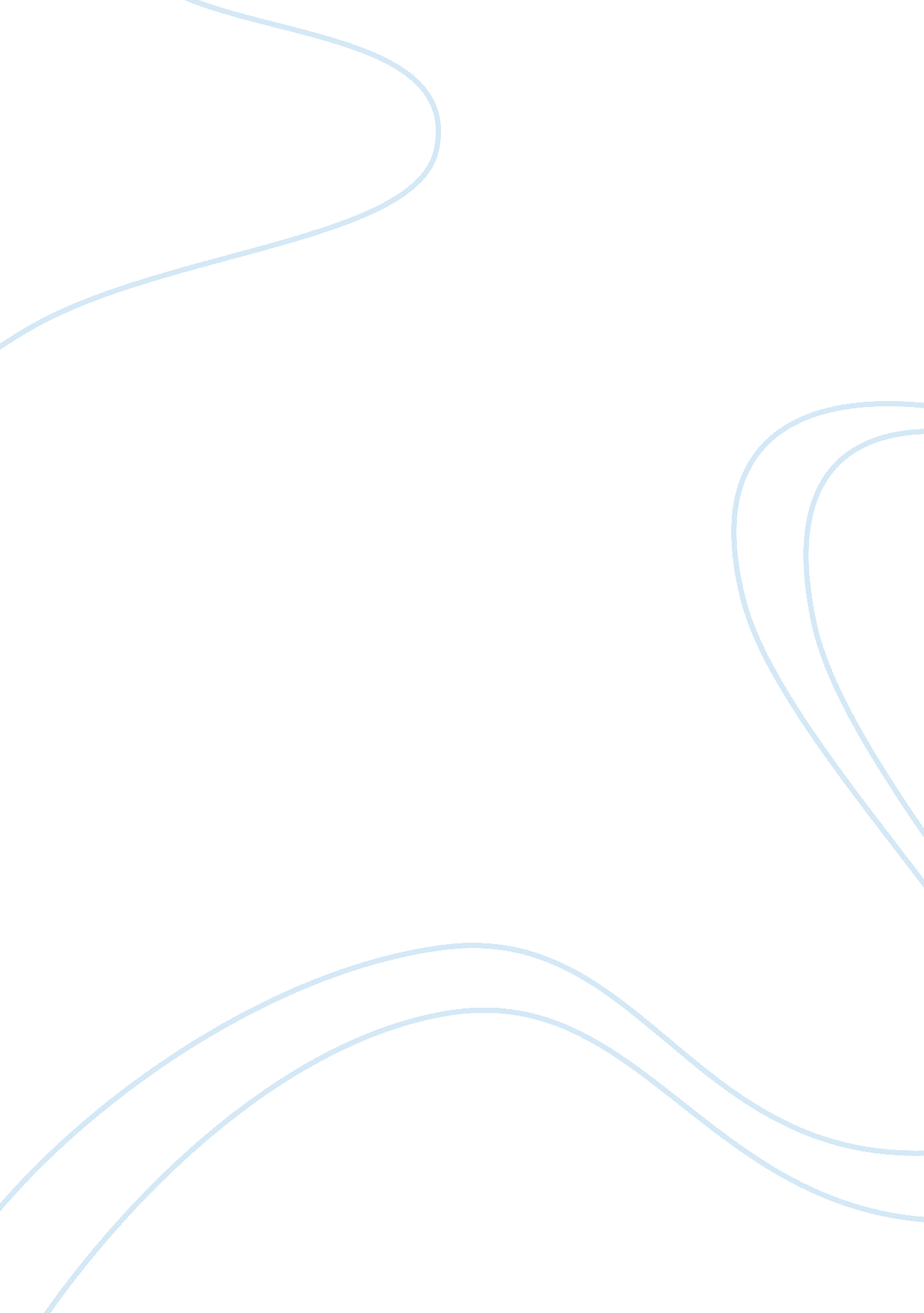 Blood disorderHealth & Medicine, Disease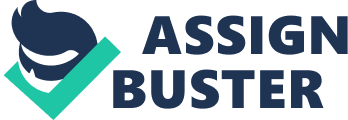 Blood Disorders Carl Jones HCA/240 November 20, 2011 Lily, a 4-year-old Caucasian female, has she been complaining of being tired all the time. She is pale and is a picky eater. Her mother is a single mom with a small budget to feed a largefamily. Lily eats only pasta, breads, and hot dogs, and she drinks only artificial fruit punch. Lily has iron deficiency anemia. In this first scenario I think that Lily has Pernicious Anemia or else identified as Vitamin B12 anemia. Several of the signs that Lily is encountering are similar to anemia which are Fatigue, pale appearance, and weakness. Pernicious anemia is usually initiated by poor eating regimen. B12 vitamin is necessary in the making of red blood cells; a Red blood cell holds oxygen throughout the body. The analysis pernicious anemia is reasonably straightforward. The physician does a bodily examination as well as blood test to decide the quantity of B12 and Folic Acid in the body. A lot of the warning signs of pernicious mimic that of an individual with a folic acid anemia also. An individual that is analyzed with pernicious anemia would need to request that theirdoctorspeak to them concerning being monitored for abdominal cancer, the cause for this is pernicious anemia positions the individual at higher jeopardy for abdominal cancer. This remedy of pernicious anemia is fairly easy as well. A B12 enhancement may be all that is required to re-establish the appropriate amounts of B12 in the body. This enhancement is taken as an injection into the muscles or in a capsule structure. To make sure the B12 is being immersed into the body your physician possibly will do blood work every a month. If the amount of B12 is not improving to satisfactory amounts a blood transfusions may be necessary. Davon is a 5-year-old African American male who has just moved to Chicago, and he is visiting his new pediatrician for a kindergarten physical. His mother tells the nurse that she carries the sickle cell trait and wants Davon screened for it. Davon may have the sickle cell trait. In this second scenario I think that Davon has sickle cell anemia. The blood disorder that Davon has is a familiar hereditary trait amongst African American people. Sickle Cell anemia begins as soon as the red blood cells are not shaped in their normal circular form but relatively a semi-circular form. This semi-circular form initiates blood to proceed up which is extremely agonizing. Sickle cell hurts bones, organs and muscles. Regular Blood examinations are given to make sure if the individual has sickle cell anemia or if they are merely a carrier for it. If you are a carrier that does not signify that you contained sickle cell, however it can be passed on to your offspring. Great deals of hospitals examine infants prior to them going to the house as soon as being born. Medications amongst kid’s age two months to five years old are required of antibiotics to avoid illnesses, plus pain management is extremely essential among the healing of sickle cell. At present there is no way to tell for sure that a blood transfusion will be able to assist the patient dealing with the agony of rigorous sickle cell. At hand there is no way to stop sickle cell from happening; there is presently pain management to relieve the aching break outs of sickle cell. Spencer has noted over the past several weeks that he is having more bruises, or ecchymosis, all over his body. After coughing this morning, he noticed tiny red marks all around his eyes. Spencer has thrombocytopenia. In this last scenarioI believethat Spencer musts see his physician to be looked at for potential leukemia. Spencer has been bruising incredibly effortlessly recently and that is a few of the signs of pre-leukemia. There are items that Spencer may have come into connection with such as radiation. Radiation is not the single thing that can bring about leukemia it can as well be genetic. In order to identify leukemia your physician will arrange to do chest x-rays, CT scans, blood work and potential lumbar puncture to discover if leukemia is the identification and what type of leukemia it is so that appropriate action can be in progress. The customary management of leukemia is chemotherapy. Even though chemo is helping, the growth can resume spreading and stem cell transplant possibly will be required. Various forms of leukemia cannot be stopped however other forms can be prevented by notsmoking, and keeping away from benzene and radiation. ReferenceHealthCentral (2005-2011) Retrieved on November 20, 2011 from http://www. healthcentral. com/encyclopedia/408/622. html Kids Health (2005-2011) Retrieved on November 20, 2011 from http://kidshealth. org/teen/diseases_conditions/blood/sickle_cell_anemia. html 